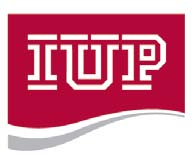 APPENDIX B(DESCRIPTION OF SERVICES REQUESTED)RFP #(Insert Number)Issue Date: (Date Issued) TECHNICAL RESPONSEStatement of the Problem:Management Summary:Work Plan:Prior Experience:Personnel:Training:Value Added Services:Additional Comments: